COMMUNITY, ARTS AND NIGHTTIME ECONOMY COMMITTEE MINUTES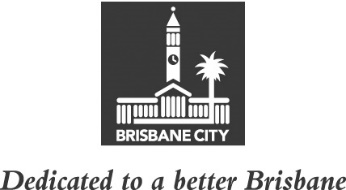 MEETING HELD ON TUESDAY 9 NOVEMBER 2021AT 10.45AMCOMMITTEE MEETING ROOMS 1 AND 3, LEVEL 2,CITY HALLMEMBERS PRESENT:Councillor Vicki Howard (Civic Cabinet Chair), Councillor Sandy Landers (Deputy Chair), and Councillors Peter Cumming, Steve Griffiths, James Mackay and Steven Toomey. OTHERS PRESENT:Tash Tobias, Divisional Manager, Lifestyle and Community Services; Mark Deighton, Manager, Community Facilities, Lifestyle and Community Services; Victor Hasa, Policy Liaison Officer, Civic Cabinet Chair’s Office, Community, Arts and Nighttime Economy Committee; Danielle Franklin, Executive Officer, Divisional Manager’s Office, Lifestyle and Community Services, Mareeta White, Operations Manager, City and Community Halls, City and Community Halls, Community Facilities; Cecilia Colby, Community Halls Operations Coordinator, City and Community Halls, Community Facilities; Cheyne Honeyman, Senior Project Officer Project Management, Project Design and Delivery, Community Services Planning and Governance, Lifestyle and Community Services; Tristan Vorias, Media Officer to Leader of the Opposition; Ashleigh O’Brien, Senior Council and Committee Officer, Council and Committee Liaison Office, Governance, Council and Committee Services, City Administration and Governance; and Kristy Ramirez, A/Council and Committee Officer, Council and Committee Liaison Office. MINUTES:The Minutes of the meeting held on 2 November 2021, copies of which had been forwarded to each Councillor, were presented and taken as read and confirmed on the motion of the Civic Cabinet Chair, Councillor Vicki Howard.057	OTHER BUSINESSThe following matters were also considered by the Committee, and the decisions reached were fully set out in the Committee’s report to Council:Committee presentation – Community Halls Online Customer InitiativesPetition – Requesting Council not proceed with the proposed new bridge connection in the East Sub-Precinct of the draft Enoggera Creek Sport and Recreation Precinct PlanPetition – Objecting to the relocation of the softball fields at Downey Park, WindsorPetition – Requesting the draft Enoggera Creek Sport and Recreation Precinct Plan be revised to address concerns of loss of green and recreational space, inadequate consultation and the creation of multiple car parksPetition – Requesting Council reconsider the proposal to relocate softball from Downey Park, Windsor; reassess the draft Enoggera Creek Sport and Recreation Precinct Plan; and undertake consultation with those involvedPetition – Objecting to the draft Enoggera Creek Sport and Recreation Precinct Plan and requesting that the development of Langley Avenue Park, Wilston, be reconsidered.058	GENERAL BUSINESSThe Civic Cabinet Chair answered questions of the Committee.CONFIRMED THIS			DAY OF				2021..........................................CIVIC CABINET CHAIR